СОВЕТ  ДЕПУТАТОВ ДОБРИНСКОГО МУНИЦИПАЛЬНОГО РАЙОНАЛипецкой области27-я сессия  VII-го созываРЕШЕНИЕ21.04.2023г.                               п.Добринка	                                   №225-рсО внесении изменений в решение Совета депутатов Добринского муниципального района от  09.10.2020 № 6-рс «О  составах постоянных комиссий Совета депутатов Добринского муниципального района Липецкой области Российской Федерации седьмого созыва»	В соответствии со ст.29 Устава Добринского муниципального района, ст.9 Регламента Совета депутатов Добринского муниципального района,      учитывая решение постоянной комиссии по правовым вопросам, местному самоуправлению и работе с депутатами, Совет депутатов Добринского муниципального районаРЕШИЛ:		1.Внести в решение Совета депутатов Добринского муниципального района от 09.10.2020 №6-рс «О составах постоянных комиссий Совета депутатов Добринского муниципального района Липецкой области Российской Федерации седьмого созыва» следующие изменения:1.1.Включить депутата Совета депутатов Добринского муниципального района Елисееву Мария Юрьевну, избранного от сельского поселения Нижнематренский сельсовет, в состав постоянной комиссии по делам семьи, детства и молодежи.  2.Настоящее решение вступает в силу со дня его принятия.Председатель Совета депутатовДобринского муниципального района                                    М.Б.Денисов 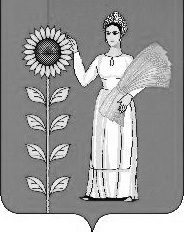 